MILNERTON PRIMARY SCHOOL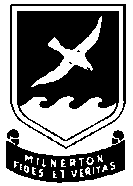 SBST (SCHOOL BASED SUPPORT TEAM)TUTORS: 2015FOUNDATION PHASE TUTORS:Chandre von Molendorff			chandrevonmolendorff@gmail.comMichaela Williams 					0761746097 (from 2pm on a Wednesday)FOUNDATION PHASE/ INTERMEDIATE/ SENIOR PHASE TUTORS:Robin							robz.may93@gmail.com(Grade 2-7: English, Maths, Afrikaans)		0720619615Jade Breyehbach (Friday)			0714337771(Grade 2-7: English, Maths, Afrikaans) 